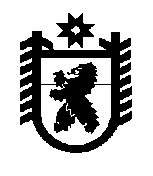 Российская ФедерацияРеспублика КарелияАДМИНИСТРАЦИЯБеломорского муниципального округаПОСТАНОВЛЕНИЕот 09 февраля 2024 г. № 102г. БеломорскОб утверждении Порядка принятия решения о размещении нестационарного торгового объекта на территории Беломорского муниципального округа Республики КарелияВ соответствии с Федеральным законом от 06 октября 2003 года № 131-ФЗ «Об общих принципах организации местного самоуправления в Российской Федерации», Федеральным законом от 28 декабря 2009 года № 381-ФЗ «Об основах государственного регулирования торговой деятельности в Российской Федерации», постановлением Правительства Республики Карелия от 26 апреля 2017 года № 133-П «О мерах по развитию нестационарной торговли на территории Республики Карелия», Приказом Министерства имущественныхи земельных отношений Республики Карелия от12 декабря 2023 года №81/МИЗО-П «Об утверждении среднего уровня кадастровой стоимостиземельныхучастков категории земель населенных пунктов,земельныхучастков категории земель особо охраняемых территорий и объектов и категории земель земли промышленности, энергетики, транспорта, связи, радиовещания, телевидения, информатики, земли для обеспечения космической деятельности, земли обороны, безопасности и земли иного специального назначения по муниципальному району/округу (городскому округу) на территории Республики Карелия», Приказом Министерства промышленности и торговли Республики Карелия от 12 октября 2023 года № 2/МПТ-П «Об утверждении Порядка разработки и утверждения органами местного самоуправления в Республики Карелия схемы размещения нестационарных торговых объектов на земельных участках, в зданиях, строениях, сооружениях» администрация Беломорскогомуниципального округа постановляет:1. Утвердить прилагаемый Порядок принятия решения о размещении нестационарного торгового объекта на территории Беломорского муниципального округа Республики Карелия.2. Опубликовать настоящее постановление в газете «Беломорская трибуна» и разместить на официальном сайте администрации в информационно - телекоммуникационной сети Интернет.Глава Беломорского муниципального округа				И.В. ФилипповаУтвержденПостановлением администрацииБеломорского муниципального округаот 09 февраля 2024 г. № 102Порядок принятия решенияо размещении нестационарного торгового объектана территории Беломорского муниципального округа Республики КарелияI. Общие положения1. Настоящий Порядок регламентирует отношения, связанные с размещением нестационарных торговых объектов (далее – НТО) без предоставления земельного участка и установления сервитута.2. Настоящий Порядок не распространяется на правоотношения, связанные с размещением нестационарных торговых объектов:на территориях розничных рынков;при проведении выставок, ярмарок;при проведении праздничных, общественно-политических, культурно-массовых и спортивных мероприятий.3. Размещение НТО осуществляется на основании Решения о размещении нестационарного торгового объекта на территории Беломорского муниципального округа Республики Карелия с приложением Договора о размещении нестационарного торгового объекта на территории Беломорского муниципального округа Республики Карелия (далее – Решение), выдаваемого администрацией Беломорского муниципального округа по результатам торгов в форме открытого аукциона на право получения Решения, в соответствии с порядком, определенным в разделе II настоящего Порядка.4. Решение на размещение НТО без проведения открытого аукциона на право получения Решения при условии, что место размещения НТО включено в схему размещения нестационарных торговых объектов на территории Беломорского муниципального округа Республики Карелия, утвержденную постановлением администрации Беломорского муниципального округа сроком на три года вправе получить:4.1. глава крестьянского (фермерского) хозяйства или член крестьянского (фермерского) хозяйства, (далее - КФХ);4.2. организации осуществляющие производство мясной продукции (ОКВЭД 10.1);4.3. организации и индивидуальные предприниматели, осуществляющие производство хлебобулочных и мучных кондитерских изделий;4.4. организации и индивидуальные предприниматели, осуществляющие производство молочной продукции;4.5. получатели поддержки из числа предпринимателей, получивших в установленном законодательством Российской Федерации статус резидента Арктической зоны Российской Федерации;4.6. физические лица, применяющие специальный налоговый режим «Налог на профессиональный доход», (далее - самозанятые граждане), имеющие право на осуществление торговой деятельности;4.7. граждане, ведущие личное подсобное хозяйство (далее – ЛПХ), имеющие право на осуществление торговой деятельности;4.8. владельцы НТО (юридические лица, индивидуальные предприниматели), имеющие действующие договоры аренды земельных участков для размещения НТОи установившие НТО на основании договоров аренды земельных участков, заключенных до 2015 года, в случае истечения срока действия договоров и признания договоров недействительными при условии соблюдения следующих условий:- место размещения НТО включено в схему размещения НТО на территории Беломорского муниципального округа Республики Карелия, утвержденную постановлением администрацииБеломорскогомуниципального округа;- отсутствие на день подачи заявления о выдаче Решения  задолженности по арендным платежам по договорам аренды в отношении земельных участков, находящихся в муниципальной собственности, и земельных участков, государственная собственность на которые не разграничена.5. Для реализации прав, предусмотренных пунктом 4 настоящего Порядка, владельцы НТО обращаются в администрацию Беломорского муниципального округа с заявлением, где содержатся сведения, указанные в пункте 29 настоящего Порядка, и сведения о действующем договоре аренды земельного участка для размещения НТО.К заявлению прилагаются:1) копия документа, удостоверяющего личность заявителя, в случае, если заявление подается индивидуальным предпринимателем, главой КФХ, ЛПХ, самозанятым гражданином, доверенность, подтверждающая полномочия представителя заявителя, копия документа, удостоверяющего личность представителя;2) копия документа, подтверждающего полномочия лица на представление интересов заявителя (копия документа об избрании (назначении) на соответствующую должность для лиц, действующих без доверенности; копия доверенности и копия документа, подтверждающая полномочия лица, подписавшего данную доверенность для иных лиц);3) копия уведомления о постановке на учет физического лица в налоговом органе – в случае, если заявление подается индивидуальным предпринимателем, самозанятым гражданином;4) копия свидетельства, удостоверяющего регистрацию предпринимателя в качестве резидента Арктической зоны Российской Федерации.6. Администрация Беломорского муниципального округа по результатам рассмотрения заявления и документов, указанных в пункте 5 настоящего Порядка, при соблюдении условий, содержащихся в пункте 4 настоящего Порядка, в течение 30 дней с момента его поступления выдает указанным владельцам НТО Решение по форме, утвержденной приложением № 2 к настоящему Порядку.7. Владельцы нестационарных торговых объектов, получившие разрешение на размещение НТО в соответствии с пунктом 4 настоящего Порядка, имеют право на продление срока действия Решения при условии предоставления заявления и документов, предусмотренных пунктами 29 и 30настоящего Порядка.Срок действия Решения продлевается в порядке, предусмотренном пунктом 72 настоящего Порядка, с учетом особенностей, установленных настоящим пунктом.8. Размер платы за выдачу Решения в соответствии пунктом 4 настоящего Порядка определяется в соответствии с приложением № 1 к настоящему Порядку.9. Содержание Решения, полученного в соответствии с пунктом 4 настоящего Порядка, порядок переоформления указанного Решения, основания для прекращения Решения, в том числе досрочное прекращение, обязанности юридического лица, индивидуального предпринимателя, самозанятого гражданина, КФХ, ЛПХ определяются в соответствии с разделом III настоящего Порядка с учетом особенностей, установленных пунктами 4, 5, 6 Порядка.10. Размещение НТО осуществляется в соответствии со схемой размещения нестационарных торговых объектов на территории Беломорского муниципального округа Республики Карелия, утвержденной постановлением администрации Беломорского муниципального округа(далее - Схема, объект).11. Администрация Беломорского муниципального округа (далее – администрация) является организатором открытых аукционов на право получения Решения (далее - уполномоченный орган, организатор аукциона).II. Порядок организации и проведения аукционана право получения решения на размещениенестационарного торгового объекта12. Отбор юридических лиц, индивидуальных предпринимателей (далее - заявитель) для организации торговой деятельности в объектах на местах, определенных Схемой, осуществляется путем проведения открытого аукциона, предметом которого является право получения Решения.13. Под открытым аукционом понимаются торги, победителем которых признается лицо, предложившее наиболее высокую цену за право получения Решения (далее - аукцион).14. Плата за участие в аукционе не взимается.15. Организатор аукциона разрабатывает и утверждает аукционную документацию, определяет начальную цену аукциона (цену лота), форму и сроки подачи заявок на участие в аукционе, величину повышения начальной цены аукциона («шаг аукциона»).16. Начальная цена аукциона (цена лота) определяется организатором аукциона в соответствии с приложением № 1 к настоящему Порядку.Извещение о проведении аукциона17. Организатор аукциона не менее чем за двадцать дней до дня окончания подачи заявок на участие в аукционе должен разместить извещение о проведении аукциона и аукционную документацию, включая проект решения, на официальном сайте администрации - организатора аукциона.18. В извещении о проведении аукциона должны быть указаны следующие сведения:1) наименование, место нахождения, почтовый адрес, адрес электронной почты и номер контактного телефона организатора аукциона, принявшего решение о проведении аукциона, о реквизитах указанного решения;2) срок, место и порядок предоставления документации об аукционе, электронный адрес сайта в информационно-телекоммуникационной сети Интернет, на котором размещена документация об аукционе;3) Предмет аукциона, в том числе лоты аукциона, включающие в себя:- место размещения, площадь объекта в соответствии со Схемой;- площадь земельного участка (части земельного участка);- специализацию объекта;- срок, на который выдается Решение;4) начальная цена аукциона (цена лота);5) в случае проведения аукциона, участниками которого могут являться только субъекты малого и среднего предпринимательства, указание на то, что заявитель, не являющийся субъектом малого и среднего предпринимательства, к участию в аукционе не допускается;6) срок, в течение которого организатор аукциона вправе отказаться от проведения аукциона, устанавливаемый с учетом положений пункта 23 настоящего Порядка, а также право организатора аукциона отказаться от проведения аукциона по основаниям, предусмотренным пунктом 25 настоящего Порядка.19. Организатор аукциона вправе принять решение о внесении изменений в извещение о проведении аукциона не позднее чем за пять дней до даты окончания подачи заявок на участие в аукционе. В течение одного дня с даты принятия указанного решения такие изменения размещаются организатором аукциона на официальном сайте организатора аукциона. При этом срок подачи заявок на участие в аукционе должен быть продлен таким образом, чтобы с даты размещения на официальном сайте организатора аукциона внесенных изменений в извещение о проведении аукциона до даты окончанияподачи заявок на участие в аукционе он составлял не менее пятнадцати дней.Документация об аукционе20. Документация об аукционе помимо информации и сведений, содержащихся в извещении о проведении аукциона, должна содержать:1) в соответствии с пунктами 27-30 настоящего Порядка требования к содержанию, составу и форме заявки на участие в аукционе;2) форму, сроки и порядок оплаты за Решение.3) порядок пересмотра цены за Решение (цены лота) в сторону увеличения, а также указание на то, что цена выданного Решения не может быть пересмотрена сторонами в сторону уменьшения;4) порядок, место, дату начала и дату и время окончания срока подачи заявок на участие в аукционе. При этом датой начала срока подачи заявок на участие в аукционе является день, следующий за днем размещения на официальном сайте организатора аукциона извещения о проведении аукциона. Дата и время окончания срока подачи заявок на участие в аукционе устанавливаются в соответствии с пунктом 17 настоящего Порядка;5) порядок и срок отзыва заявок на участие в аукционе. При этом срок отзыва заявок на участие в аукционе устанавливается в соответствии с пунктом 37 настоящего Порядка;6) величину повышения начальной цены аукциона («шаг аукциона»);7) место, дату и время начала рассмотрения заявок на участие в аукционе;8) место, дату и время проведения аукциона;9) срок, в течение которого должно быть выдано Решение.21. К документации об аукционе должен быть приложен проект Решения, который является неотъемлемой частью документации об аукционе, и форма заявки.22. Сведения, содержащиеся в документации об аукционе, должны соответствовать сведениям, указанным в извещении о проведении аукциона.23. Организатор аукциона вправе отказаться от проведения аукциона не позднее чем за пять дней до даты окончания срока подачи заявок на участие в аукционе. Организатор аукциона размещает извещение об отказе от проведения аукциона на официальном сайте организатора аукциона в течение одного дня с даты принятия решения об отказе от проведения аукциона. В течение двух рабочих дней с даты принятия указанного решения организатор аукциона направляет соответствующие уведомления всем заявителям.24. Организатор аукциона по собственной инициативе или в соответствии с запросом заинтересованного лица вправе принять решение о внесении изменений в документацию об аукционе не позднее чем за пять дней до даты окончания подачи заявок на участие в аукционе. Изменение предмета аукциона не допускается. В течение одного дня с даты принятия указанного решения такие изменения размещаются организатором аукциона на официальном сайте организатора аукциона. В течение двух рабочих дней с даты принятия указанного решения такие изменения направляются заказными письмами всем заявителям, которым была предоставлена документация об аукционе. При этом срок подачи заявок на участие в аукционе должен быть продлен таким образом, чтобы с даты размещения на официальном сайте организатора аукциона изменений, внесенных в документацию об аукционе, до даты окончания срока подачи заявок на участие в аукционе он составлял не менее пятнадцати дней.25. Организатор аукциона вправе отказаться от проведения аукциона не позднее чем за три дня до наступления даты его проведения по мотивированному представлению государственных органов и (или) организатора аукциона в случае выявления угрозы жизни и здоровью людей и (или) причинения ущерба здоровью людей и (или) имуществу всех видов собственности при установке и (или) эксплуатации нестационарного торгового объекта, а также в случае выявления фактов о невозможности установки нестационарного торгового объекта.Порядок подачи заявок на участие в аукционе26. Заявителем может быть любое юридическое лицо независимо от организационно-правовой формы, формы собственности, места нахождения, а также места происхождения капитала или индивидуальный предприниматель, планирующие осуществлять торговую деятельность.27. Заявка на участие в аукционе подается в срок и по форме, которые установлены документацией об аукционе. Подача заявки на участие в аукционе является акцептом оферты в соответствии со статьей 438 Гражданского кодекса Российской Федерации.28. Заявка на участие в аукционе должна содержать:29. Сведения и документы о заявителе, подавшем такую заявку:1) фамилия, имя и (при наличии) отчество, место жительства, реквизиты документа, удостоверяющего личность, а также сведения о государственной регистрации заявителя в Едином государственном реестре индивидуальных предпринимателей - в случае, если заявление подается индивидуальным предпринимателем;2) наименование, место нахождения, организационно-правовая форма и сведения о государственной регистрации заявителя в Едином государственном реестре юридических лиц - в случае, если заявление подается юридическим лицом;3) фамилия, имя и (при наличии) отчество представителя заявителя, реквизиты документа, подтверждающего его полномочия, - в случае, если заявление подается представителем претендента;4) почтовый адрес, адрес электронной почты, номер телефона для связи с заявителем (его представителем);5) наименование объекта с указанием его индивидуализирующих характеристик, специализации, а также место размещения, площадь объекта; площадь земельного участка (части земельного участка), на котором предполагается размещение объекта;6) срок действия Решения;7) сведения о включении объекта в Схему.Заявка подписывается заявителем либо его представителем.30. К заявке прилагаются следующие документы:1) копия документа, удостоверяющего личность заявителя, - в случае, если заявление подается индивидуальным предпринимателем, доверенность, подтверждающая полномочия представителя индивидуального предпринимателя, копия документа, удостоверяющего личность представителя;2) копия документа, удостоверяющего личность представителя, копия документа, подтверждающего полномочия лица на представление интересов заявителя (копия документа об избрании (назначении) на соответствующую должность для лиц, действующих без доверенности; копия доверенности и копия документа, подтверждающая полномочия лица, подписавшего данную доверенность для иных лиц);31. К заявке могут быть приложены:1) выписка из Единого государственного реестра индивидуальных предпринимателей - в случае, если заявление подается индивидуальным предпринимателем;2) выписка из Единого государственного реестра юридических лиц - в случае, если заявление подается юридическим лицом.В случае если указанные документы не представлены заявителем самостоятельно, уполномоченный орган запрашивает их в порядке межведомственного информационного взаимодействия.32. Не допускается требовать от заявителя иное, за исключением документов и сведений, предусмотренных пунктами 27-30 настоящего Порядка.33. Прием заявок на участие в аукционе прекращается за один день до даты начала рассмотрения заявок.34. Заявитель вправе подать только одну заявку в отношении каждого предмета аукциона (лота).35. Каждая заявка на участие в аукционе, поступившая в срок, указанный в извещении о проведении аукциона, регистрируется организатором аукциона. По требованию заявителя организатор аукциона выдает расписку в получении такой заявки с указанием даты и времени ее получения.36. Полученные после окончания установленного срока приема заявок на участие в аукционе заявки не рассматриваются и в тот же день возвращаются соответствующим заявителям под расписку.37. Заявитель вправе отозвать заявку в любое время до установленных даты и времени начала рассмотрения заявок на участие в аукционе.38. В случае если по окончании срока подачи заявок на участие в аукционе подана только одна заявка или не подано ни одной заявки, аукцион признается несостоявшимся.В случае если документацией об аукционе предусмотрено два и более лота, аукцион признается несостоявшимся только в отношении тех лотов, в отношении которых подана только одна заявка или не подано ни одной заявки.Аукционная комиссия39. Аукционной комиссией, состав которой утверждается постановлением администрацииБеломорского муниципального округа, осуществляются рассмотрение заявок на участие в аукционе и отбор участников аукциона, ведение протокола рассмотрения заявок на участие в аукционе, протокола аукциона.Аукционной комиссией также осуществляются рассмотрение заявлений о продлении срока действия Решения, ведение протокола рассмотрения заявлений о продлении срока действия Решений.40. Аукционная комиссия состоит из председателя, заместителя председателя, секретаря и других членов комиссии.41. Число членов аукционной комиссии должно быть не менее пяти человек.42. Аукционную комиссию возглавляет председатель, а в его отсутствие - заместитель председателя.43. Заседание аукционной комиссии считается правомочным, если на нем присутствует не менее пятидесяти процентов общего числа ее членов.44. Члены аукционной комиссии лично участвуют в заседаниях и подписывают протоколы заседаний аукционной комиссии. Решения аукционной комиссии принимаются открытым голосованием простым большинством голосов членов аукционной комиссии, присутствующих на заседании. Каждый член аукционной комиссии имеет один голос.При равенстве голосов голос председателя аукционной комиссии, а в его отсутствие - заместителя председателя является решающим.45. Аукционная комиссия выполняет функции, полномочия в соответствии с настоящим Порядком.Порядок рассмотрения заявок на участие в аукционе46. Аукционная комиссия рассматривает заявки на участие в аукционе на предмет соответствия требованиям, установленным документацией об аукционе.47. Срок рассмотрения заявок на участие в аукционе не может превышать пяти дней с даты окончания срока подачи заявок.48. В случае установления факта подачи одним заявителем двух и более заявок на участие в аукционе в отношении одного и того же лота при условии, что поданные ранее заявки таким заявителем не отозваны, все заявки на участие в аукционе такого заявителя, поданные в отношении данного лота, не рассматриваются и возвращаются такому заявителю.49. На основании результатов рассмотрения заявок на участие в аукционе аукционной комиссией принимается решение о допуске к участию в аукционе заявителя и о признании заявителя участником аукциона или об отказе в допуске такого заявителя к участию в аукционе в порядке и по основаниям, предусмотренным пунктом 50 настоящего Порядка, которое оформляется протоколом рассмотрения заявок на участие в аукционе. Протокол ведется аукционной комиссией и подписывается всеми присутствующими на заседании членами аукционной комиссии в день окончания рассмотрения заявок. Протокол должен содержать сведения о заявителях, решение о допуске заявителя к участию в аукционе и признании его участником аукциона или об отказе в допуске к участию в аукционе с обоснованием такого решения и с указанием положений настоящего Порядка, которым не соответствует заявитель, положений документации об аукционе, которым не соответствует его заявка на участие в аукционе, положений такой заявки, не соответствующих требованиям документации об аукционе.Указанный протокол в день окончания рассмотрения заявок на участие в аукционе размещается организатором аукциона на официальном сайте организатора аукциона.В случае если по окончании срока подачи заявок на участие в аукционе подана только одна заявка или не подано ни одной заявки, в указанный протокол вносится информация о признании аукциона несостоявшимся.50. В случае если принято решение об отказе в допуске к участию в аукционе всех заявителей или о признании только одного заявителя участником аукциона, аукцион признается несостоявшимся. В случае если документацией об аукционе предусмотрено два и более лота, аукцион признается несостоявшимся только в отношении того лота, решение об отказе в допуске к участию в котором принято относительно всех заявителей или решение о допуске к участию в котором и признании участником аукциона принято относительно только одного заявителя.51. Заявитель не допускается к участию в аукционе в случаях:1) несоответствия заявки на участие в аукционе требованиям документации об аукционе;2) несоответствия и (или) непредоставления определенных пунктами 27-30 настоящего Порядка необходимых для участия в аукционе документов или предоставления недостоверных сведений;3) подачи заявки на участие в аукционе заявителем, не являющимся субъектом малого и среднего предпринимательства, в случае проведения аукциона, участниками которого могут являться только субъекты малого и среднего предпринимательства;4) наличия решения о ликвидации заявителя - юридического лица или наличия решения арбитражного суда о признании заявителя - юридического лица, индивидуального предпринимателя банкротом и об открытии конкурсного производства;5) наличия решения о приостановлении деятельности заявителя в порядке, предусмотренном Кодексом Российской Федерации об административных правонарушениях, на день рассмотрения заявки на участие в аукционе.52. Отказ в допуске к участию в аукционе по иным основаниям, кроме указанных в пункте 51 настоящего Порядка, не допускается.Порядок проведения аукциона53. В аукционе могут участвовать только заявители, признанные участниками аукциона. Организатор аукциона обязан обеспечить участникам аукциона возможность принять участие в аукционе непосредственно или через своих представителей.54. Аукцион проводится организатором аукциона в присутствии членов аукционной комиссии и участников аукциона (их представителей).55. Аукцион проводится путем повышения начальной цены аукциона (цены лота), указанной в извещении о проведении аукциона, на «шаг аукциона».56. «Шаг аукциона» устанавливается в размере 5 процентов начальной цены аукциона (цены лота), указанной в извещении о проведении аукциона.57. Аукционист выбирается из числа членов аукционной комиссии путем открытого голосования членов аукционной комиссии большинством голосов.58. Аукцион проводится в следующем порядке:1) аукционная комиссия непосредственно перед началом проведения аукциона регистрирует явившихся на аукцион участников аукциона (их представителей). При регистрации участникам аукциона (их представителям) выдаются пронумерованные карточки (далее - карточки);2) аукцион начинается с объявления аукционистом начала проведения аукциона (лота), номера лота, предмета аукциона, начальной цены аукциона (лота), «шага аукциона», после чего аукционист предлагает участникам аукциона заявлять свои предложения о цене аукциона;3) участник аукциона после объявления аукционистом начальной цены аукциона (цены лота) и цены аукциона, увеличенной в соответствии с «шагом аукциона» в порядке, установленном пунктом 55 настоящего Порядка, поднимает карточку в случае, если он согласен получить Решение по объявленной цене;4) аукционист объявляет номер карточки участника аукциона, который первым поднял карточку после объявления аукционистом начальной цены аукциона (цены лота) и цены аукциона, увеличенной в соответствии с «шагом аукциона», а также новую цену аукциона, увеличенную в соответствии с «шагом аукциона» в порядке, установленном пунктом 55настоящего Порядка, и «шаг аукциона», в соответствии с которым повышается цена;5) аукцион считается оконченным, если после троекратного объявления аукционистом текущей цены ни один из участников не предложил более высокой цены. В этом случае аукционист объявляет об окончании проведения аукциона (лота), последнее и предпоследнее предложения о цене аукциона, номер карточки и наименование победителя аукциона и участника аукциона, сделавшего предпоследнее предложение о цене аукциона.59. Победителем аукциона признается лицо, предложившее наиболее высокую цену аукциона.60. При проведении аукциона организатор аукциона ведет протокол аукциона, в котором должны содержаться сведения о месте, дате и времени проведения аукциона, об участниках аукциона, о начальной цене аукциона (цене лота), последнем и предпоследнем предложениях о цене аукциона, наименовании и месте нахождения (для юридического лица), фамилии, об имени, отчестве (при наличии), о месте жительства (для индивидуального предпринимателя) победителя аукциона и участника, который сделал предпоследнее предложение о цене аукциона. Протокол подписывается всеми присутствующими членами аукционной комиссии в день проведения аукциона. Протокол составляется в двух экземплярах, один из которых остается у организатора аукциона.61. Организатор аукциона размещает протокол аукциона на своем официальном сайте в течение дня, следующего за днем подписания указанного протокола.62. Любой участник аукциона после размещения протокола аукциона вправе направить организатору аукциона в письменной форме запрос о разъяснении результатов аукциона. Организатор аукциона в течение двух рабочих дней с даты поступления такого запроса обязан представить такому участнику аукциона соответствующие разъяснения в письменной форме.63. Протоколы, составленные в ходе проведения аукциона, заявки на участие в аукционе, документация об аукционе, изменения, внесенные в документацию об аукционе, и разъяснения документации об аукционе хранятся организатором аукциона не менее трех лет.Выдача Решения по результатам аукциона64. Организатор аукциона в срок не позднее чем через десять календарных дней со дня размещения организатором протокола аукциона на официальном сайте организатора аукциона выдает победителю аукциона протокол аукциона и Решение.	65. В случае уклонения победителя аукциона от получения Решения в течение 15 календарных дней со дня размещения организатором протокола аукциона на официальном сайте организатора аукциона, организатор аукциона выдает решение участнику аукциона, который сделал предпоследнее предложение о цене аукциона. Если участник, сделавший предпоследнее предложение о цене аукциона, также уклоняется от получения Решения, аукцион признается несостоявшимся.66. Содержание Решения на размещение НТО, срок, на который выдается Решение, основания для прекращения Решения, в том числе досрочное прекращение, обязанности юридического лица (индивидуального предпринимателя) установлены в разделе III настоящего Порядка.Последствия признания аукциона несостоявшимся67. В случае если аукцион признан несостоявшимся по причине подачи единственной заявки на участие в аукционе, либо признания участником аукциона только одного заявителя, лицу, подавшему единственную заявку на участие в аукционе, в случае, если указанная заявка соответствует требованиям и условиям, предусмотренным документацией об аукционе, а также лицу, признанному единственным участником аукциона, организатор аукциона обязан выдать Решение на условиях и по цене, которые предусмотрены документацией об аукционе, но по цене не менее начальной цены аукциона (лота), указанной в извещении о проведении аукциона.68. В случае если аукцион признан несостоявшимся по основаниям, не указанным в пункте 67 настоящего Порядка, организатор аукциона вправе объявить о проведении нового аукциона в установленном порядке. При этом в случае объявления о проведении нового аукциона организатор аукциона вправе изменить условия аукциона.III. Решение на размещение нестационарного торгового объекта69. Решение должно содержать:1) фамилию, имя и (при наличии) отчество, реквизиты документа, удостоверяющего личность, а также сведения о государственной регистрации заявителя в Едином государственном реестре индивидуальных предпринимателей - в случае, если Решение выдается индивидуальному предпринимателю, КФХ, ЛПХ, самозанятому гражданину;2) наименование, место нахождения, организационно-правовую форму и сведения о государственной регистрации заявителя в Едином государственном реестре юридических лиц - в случае, если Решение выдается юридическому лицу;3) место размещения, площадь объекта;4) площадь земельного участка (части земельного участка);5) специализацию объекта;6) срок действия Решения с указанием даты начала и окончания его действия;7) обязанности победителя аукциона, предусмотренные пунктом 75 настоящего Порядка;8) условия по проведению демонтажа (переноса) объекта, установленного в охранной зоне инженерных сетей, в случае возникновения аварийных ситуаций на инженерных сетях, оговорив при этом, что ущерб, причиненный собственникам объекта, возмещению не подлежит, а также о запрете проведения земляных работ в охранной зоне инженерных сетей;9) размер платы, который определяется по результатам аукциона. Срок внесения платы определяется в соответствии с приложением № 1 к настоящему Порядку.70. Решение выдается на срок до пяти лет.71. В случае реорганизации, изменения наименования и (или) места нахождения юридического лица, адреса и (или) паспортных данных индивидуального предпринимателя, КФХ, ЛПХ, самозанятого гражданина Решение подлежит переоформлению.Переоформление Решения осуществляется уполномоченным органом на основании заявления владельца нестационарного торгового объекта в течение 10 дней с приложением документов, подтверждающих основания для переоформления.В случае утраты Решение подлежит переоформлению на основании заявления, поданного владельцем нестационарного торгового объекта в уполномоченный орган.Переоформление Решения производится уполномоченным органом в течение 10 дней со дня подачи заявления (при утрате Решения) или заявления и документов, указанных в абзаце втором настоящего пункта.72. Уполномоченный орган продлевает срок действия Решения до трех лет (за исключением продления срока действия Решения для сезонной торговли) при наличии в совокупности следующих условий:	1) заявление о продлении срока действия Решения подано лицом, которому выдано Решение, не менее чем за десять рабочих дней до дня истечения срока действия ранее выданного Решения;2) на момент принятия решения о продлении срока действия Решения отсутствуют предусмотренные пунктами 73, 74 настоящего Порядка основания для принятия решения о прекращении или досрочном прекращении действия Решения;3) на момент принятия решения о продлении срока его действия у уполномоченного органа отсутствует информация о выявленных и неустраненных нарушениях, указанных в пункте 74 настоящего Порядка, при использовании объекта на основании Решения.Заявление о продлении срока действия Решения подается в уполномоченный орган.Решение о продлении срока действия Решения принимается уполномоченным органом в течение пятнадцати рабочих дней со дня поступления заявления на основании решения аукционной комиссии.Аукционная комиссия принимает решение о продлении срока действия Решения в случае его соответствия требованиям, установленным подпунктами 1-3 пункта 72 настоящего Порядка.Аукционная комиссия принимает решение об отказе в продлении срока действия Решения в случае его несоответствия хотя бы одному из требований, установленных подпунктами 1-3 пункта 72 настоящего Порядка.73. Действие Решения прекращается:1) со дня ликвидации, признания несостоятельным (банкротом) юридического лица, которому выдано Решение;2) со дня признания индивидуального предпринимателя, которому выдано Решение, несостоятельным (банкротом);3) в случае прекращения юридическим лицом, индивидуальным предпринимателем, КФХ, ЛПХ которому выдано Решение, торговой деятельности;4) по истечении срока действия Решения;5) в случае исключения объекта из Схемы;6) при отказе юридического лица, индивидуального предпринимателя, КФХ, ЛПХ, самозанятого гражданина, которому выдано Решение, от использования объекта на основании решения;7) в случае принятия уполномоченным органом решения о досрочном прекращении действия Решения;8) по решению суда, вступившему в законную силу;9) по соглашению юридического лица, индивидуального предпринимателя, КФХ, ЛПХ, самозанятого гражданина, которому выдано Решение, и уполномоченного органа;10) в случае принятия решения об изъятии земельного участка (части земельного участка) для государственных (муниципальных) нужд.В случае отказа юридического лица, индивидуального предпринимателя, КФХ, ЛПХ, самозанятого гражданина, которому выдано Решение, от использования объекта на основании решения действие Решения прекращается со дня получения уполномоченным органом заявления об отказе от Решения.Если принято решение об исключении объекта из Схемы, уполномоченный орган принимает решение о досрочном прекращении действия Решения в течение тридцати календарных дней со дня принятия решения об исключении объекта из Схемы. За двадцать календарных дней до дня принятия решения о досрочном прекращении действия Решения уполномоченный орган должен однократно предложить лицу, которому выдано Решение, иное равноценное место для размещения объекта (далее - равноценное место). В случае согласия лица уполномоченный орган выдает Решение на срок действия предыдущего Решения, а ранее выданное Решение прекращает свое действие по соглашению сторон.Под равноценным местом понимается место для размещения объекта, имеющее сходные с местом, указанным в Решении, такие характеристики, как место его размещения и площадь объекта.Юридическое лицо, индивидуальный предприниматель, КФХ, ЛПХ, самозанятый гражданин, которому выдано Решение, вправе отказаться от предлагаемого ему равноценного места.Решение о досрочном прекращении действия Решения, предложение равноценного места направляются юридическому лицу, индивидуальному предпринимателю, КФХ, ЛПХ, самозанятому гражданину, которому выдано Решение, заказным письмом либо вручается ему или его уполномоченному представителю лично.Юридическое лицо, индивидуальный предприниматель, КФХ, ЛПХ, самозанятый гражданин, может выбрать компенсационное место из числа свободных мест в Схеме, посредством направления в уполномоченный орган заявления о предоставлении ему компенсационного места в течение 15 календарных дней со дня его уведомления.74. Решение может быть досрочно прекращено уполномоченным органом по следующим основаниям:1) неразмещение объекта в срок, указанный в подпункте 1 пункта 75 настоящего Порядка;2) использование объекта с нарушением требований законодательства Российской Федерации или Республики Карелия, нормативными правовыми актами администрации Беломорского муниципального округа;3) несоответствие размещенного (установленного) объекта эскизному проекту;4) неосуществление торговой деятельности в течение месяца после его установки, кроме случаев невозможности осуществления торговой деятельности по независящим от заявителя обстоятельствам, подтвержденными соответствующими документами;5) несоответствие использования объекта специализации, указанной в Решении;6) невнесение платы в установленные Решением сроки;7) неисполнение лицом запрета не допускать передачу или уступку прав по договору третьим лицам, осуществление третьими лицами торговой и иной деятельности с использованием объекта.В этих случаях досрочное прекращение Решения может быть принято уполномоченным органом по истечении пятнадцати календарных дней (для сезонной торговли - 5 дней) со дня получения юридическим лицом, индивидуальным предпринимателем, КФХ, ЛПХ, самозанятым гражданином, которому выдано Решение, письменного уведомления о допущенных нарушениях при условии, если в указанный срок юридическое лицо, индивидуальный предприниматель, КФХ, ЛПХ, самозанятый гражданин, не устранил эти нарушения.75. Лицо, которому выдано Решение, обязано:1) разместить объект по адресу, указанному в Решении, в течение трех месяцев со дня его получения;2) заключить договор на вывоз твердых коммунальных отходов, договор энергоснабжения (при необходимости) в установленном законодательством порядке в течение пяти календарных дней со дня размещения объекта. При этом не допускается осуществлять складирование товара, упаковок, мусора на прилегающей к объекту территории;3) использовать объект в соответствии со специализацией, указанной в Решении;4) соблюдать при использовании объекта требования градостроительных регламентов, строительных, экологических, санитарно-гигиенических, противопожарных и иных правил, нормативов, требования Правил благоустройства Беломорского муниципального округа, обеспечения чистоты и порядка;5) производить оплату в размере и порядке, установленном в Решении;6) не допускать передачу или уступку прав по договору третьим лицам, осуществление третьими лицами торговой и иной деятельности с использованием объекта;7) выполнять иные требования, предусмотренные законодательством Российской Федерации и Республики Карелия, нормативно правовыми актами администрации;8) по окончании срока действия Решения осуществить демонтаж объекта в течение десяти дней.76. Контроль за исполнением юридическим лицом, индивидуальным предпринимателем, КФХ, ЛПХ, самозанятым гражданином условий Решения осуществляется на постоянной основе уполномоченным органом, выдавшим такое Решение.Приложение № 1к Порядку принятия решения о размещении нестационарного торгового объектана территории Беломорского муниципального округа Республики Карелияот 09 февраля 2024 г. № 102Методика расчета платы за размещение нестационарного торгового объекта на территории Беломорского муниципального округаРеспублики КарелияДанная методика определяет порядок расчета платы за размещение нестационарных торговых объектов на территории Беломорского муниципального округа Республики Карелия.1. Размер платы за размещение нестационарного торгового объекта на территории Беломорского муниципального округа Республики Карелия, рассчитывается по формуле:ПНТО = Гр х Км, где:ПНТО –размер платы за решение на размещение нестационарного торгового объекта (НТО);	Гр– годовой размер платы за земельный участок, на котором размещен НТО;	Км – коэффициент месторасположения нестационарного торгового объекта, в соответствии с таблицей 1 настоящей методики.Годовой размер платы за земельный участок, на котором размещен НТО рассчитывается по формуле:Гр=УПКСЗхSГр – годовой размер платы за земельный участок, сведения о котором отсутствуют в ЕГРН;УПКСЗ – удельный показатель кадастровой стоимости земельного участка, установленный Приказом Министерства имущественных и земельных отношений Республики Карелия от 12 декабря 2023 г. № 81/МИЗО-П «Об утверждении среднего уровня кадастровой стоимости земельных участков категории земель населенных пунктов,земельныхучастков категории земель особо охраняемых территорий и объектов и категории земель земли промышленности, энергетики, транспорта, связи, радиовещания, телевидения, информатики, земли для обеспечения космической деятельности, земли обороны, безопасности и земли иного специального назначения по муниципальному району/округу (городскому округу) на территории Республики Карелия». В случае отсутствия утвержденного показателя среднего уровня кадастровой стоимости земельных участков по номеру кадастрового квартала, на котором размещен нестационарный торговый объект, для расчета годового размера платы за земельный участок применяется удельный показатель близлежащего кадастрового квартала, имеющий наименьшее значение.S - площадь нестационарного торгового объекта;	2. Если срок размещения нестационарного торгового объекта составляет менее 1 года, размер платы определяется по формуле:	Рм=ПНТО/12мес., где:	Рм – размер платы за земельный участок, на котором размещен НТО за 1 месяц;	Минимальный размер платы за размещение нестационарного торгового объекта должен быть не менее платы за 1 месяц. 										Таблица 1Коэффициенты месторасположения нестационарного торгового объекта3. Оплата производится ежеквартально, путем внесения авансового платежа за квартал в срок не позднее 25 числа последнего месяца текущего квартала. При этом первый платеж за текущий квартал должен быть произведен в течение трех рабочих дней с момента выдачи решения на размещение нестационарных торговых объектов.Оплата в отношении сезонной торговли производится единовременным платежом в размере 100% от суммы, указанной в решении, в течение трех рабочих дней с момента выдачи решения.Приложение № 2к Порядку принятия решенияо размещениинестационарного торгового объектана территории Беломорского муниципального округа Республики Карелияот 09 февраля 2024 г. № 102РЕШЕНИЕ № ____о размещении нестационарного торгового объектана территории Беломорского муниципального округа Республики Карелияг. Беломорск                                                                                           «   » _______ 20    г.  Выдано: ___________________________________________________________________Если юридическое лицо: наименование, место нахождения,организационно-правовая форма и сведения о государственной регистрации вЕдином государственном реестре юридических лиц.Если индивидуальный предприниматель: фамилия, имя и (при наличии) отчество,реквизиты документа, удостоверяющего личность, сведения о государственнойрегистрации в Едином государственном реестре индивидуальныхпредпринимателей.Если самозанятый: фамилия, имя и (при наличии) отчество,реквизиты документа, удостоверяющего личность, сведения (уведомление) о постановке на учет физического лица в налоговом органе.Если КФХ, ЛПХ: фамилия, имя и (при наличии) отчество, реквизиты документа, удостоверяющего личность.1. Место размещения объекта: ______________________________________________2. Площадь объекта: ____________ кв. м.3. Площадь земельного участка (части земельного участка): ________________ кв. м.4. Специализация объекта: _________________________________________________5. Дата начала действия решения: ___________________________________________6. Дата окончания действия решения: ________________________________________7. Неотъемлемой частью Решения является договор согласно приложению, к настоящему Решению.8. Юридическое лицо (индивидуальный предприниматель), самозанятый, КФХ, ЛПХ, которому выдано Решение имеет право подать заявление о продлении срока действия Решения не позднее 14 (четырнадцати) календарных дней до дня истечения срока действия данного Решения.Решение составлено на ____ листах и подписано в 2 экземплярах, имеющих равную юридическую силу.ПОДПИСИ СТОРОНПриложение к Решению о размещении нестационарного объекта на территории Беломорского муниципального округа Республики КарелияДОГОВОР № ____о размещении нестационарного торгового объектана территории Беломорского муниципального округаРеспублики Карелияг. Беломорск                                                           			 «   » _______ 20    г.  Администрация Беломорского муниципального округа, именуемая в дальнейшем «Администрация», в лице Главы Беломорского муниципального округа ________________________________________________________________________,				(фамилия, имя, отчество)действующего на основании Устава с одной стороны, и _________________________________________________, именуемый в дальнейшем (полное наименование ЮЛ, либо фамилия, имя, отчество ИП)«Владелец нестационарного торгового объекта» (далее- Владелец НТО), действующий на основании ________________________________________________________________________,	(указать наименование и реквизиты документа)с другой стороны, а вместе именуемые Стороны, заключили настоящий договор (далее – Договор) о нижеследующем:1. ПРЕДМЕТ ДОГОВОРА	1.1. Администрация предоставляет Владельцу НТО за плату место для размещения нестационарного торгового объекта (далее – НТО), адрес места размещения НТО: __________________________________________, тип НТО: __________________,специализация НТО: __________________________________ , площадь НТО: ___ кв.м, площадь занимаемого земельного участка (части земельного участка): ___ кв.м, а Владелец НТО обязуется разместить НТО и использовать место, предназначенное для его размещения, в течение срока действия Решения на размещение нестационарного торгового объекта от _________ №____(далее – Решение) на условиях и в порядке, предусмотренных действующим законодательством Российской Федерации, законодательством Республики Карелия и условиями настоящего Договора.	1.2. Место для размещения НТО определено в соответствии со Схемой размещения НТО на территории Беломорского муниципального округа Республики Карелия (далее – Схема), утвержденной постановлением администрации Беломорского муниципального округа от 27 декабря 2023 № 57.	1.3.Срок размещения НТО устанавливается в соответствии с                                             пунктами 5, 6 Решения.	1.4. Настоящий Договор является подтверждением права Владельца НТО на размещение НТО в месте, согласно пунктам 1.1, 1.2 настоящего Договора.2. СРОК ДЕЙСТВИЯ И ПЛАТА ПО ДОГОВОРУ2.1. Размер платы за размещение НТО по Договору в год составляет__________(_________) рублей.ежеквартальная плата по Договору составляет ________________ ( ______________________________ ).	(цифрами)                 (прописью)	2.2. Оплата производится ежеквартально, путем внесения платежа за квартал в срок не позднее 25 числа последнего месяца текущего квартала. При этом первый платеж за текущий квартал должен быть произведен в течение 3 (трех) рабочих дней с момента подписания Договора.	2.3. При заключении Договора с Владельцем НТО, у которого размещен НТО согласно действующего Решения от «___» _________ 20___ № _____ выданного администрацией Беломорского муниципального округа оплата устанавливается на условиях указанных в приложении к настоящему Договору от «___» _________ 20___ № _____	2.4. Оплата в отношении мест размещения НТО для продажи товаров, имеющих сезонный характер производства и реализации, производится единовременным платежом в размере 100% от суммы, указанной в Договоре, в течение 3 (трех) рабочих дней с момента выдачи Договора.2.5. Плата по Договору вносится Владельцем НТО по реквизитам:ИНН 1000012791КПП 100001001 Получатель: УФК по Республике Карелия (Администрация Беломорского муниципального округа, л/с 04063050680) Казначейский счет 03100643000000010600Банк получателя: Отделение-НБ Республика Карелия Банка России//УФК по Республике Карелия, г. ПетрозаводскЕдиный казначейский счет 40102810945370000073КБК дохода 90211109080140000120 (Сокращенное наименование платежа - РАЗМЕЩ/ЭКСПЛ НЕСТАЦ ТОРГ ОБЪЕКТА/КОНСТР)БИК 018602104ОКТМО 86504000Назначение платежа: Решение № _____ от ___________	2.6. В случае изменения нормативных правовых актов Российской Федерации, Республики Карелия и Беломорского муниципального округа, регулирующих исчисление размера платы за размещение НТО, размер платы за использование места размещения НТО подлежит изменению соответственно с даты вступления в силу такого нормативного правового акта.	2.7. В случае досрочного расторжения Решения, в том числе в связи с отказом Владельца НТО от места для размещения НТО, оплачивается цена фактического срока действия Договора.3. ПРАВА И ОБЯЗАННОСТИ СТОРОН	3.1. Администрация имеет право:	3.1.1. Осуществлять контроль за выполнением Владельцем НТО условий, установленных настоящим Договором.	3.1.2. Осуществлять обследование НТО на соответствие требованиям, установленных настоящим Договором.	3.1.3. В одностороннем порядке досрочно расторгнуть Договор в случаях и порядке, установленных настоящим Договором. 	3.1.4. Осуществить самостоятельно или с привлечением третьих лиц освобождение места размещения объекта от НТО при неисполнении Владельцем НТО обязанностей, установленных пунктом 3.4. настоящего Договора, с последующим возмещением Владельцем НТО всех расходов, понесенных в связи с демонтажем, хранением или в случаях уничтожением объекта (при необходимости).	3.2. Администрация обязана:	3.2.1. Предоставить место для размещения НТО, в течение 5 (пяти) рабочих дней со дня заключения Договора.	3.2.2. Обследовать размещенный НТО на соответствие внешнего вида, представленному типовому эскизному проекту НТО в течение 10 (десяти) рабочих дней со дня получения уведомления от Владельца НТО о фактическом размещении НТО.	3.2.3. Принять место для размещения НТО после его освобождения от НТО в течение 5 (пяти) рабочих дней с момента получения уведомления от Владельца НТО, согласно пункта 3.4.18. настоящего Договора.	3.2.4. В случае необходимости освобождения места размещения НТО для нужд Беломорского муниципального округа предложить Владельцу НТО компенсационное место, а в случае его согласия предоставить право на размещение НТО на компенсационном месте без проведения торгов до окончания срока действия настоящего Договора, путем заключения дополнительного соглашения. 	3.3. Владелец НТО имеет право:	3.3.1. Осуществлять торговую деятельность с использованием НТО в месте, согласно пунктам 1.1., 1.2. настоящего Договора. 	3.3.2. Иметь беспрепятственный доступ к месту размещения НТО, с целью, связанной с осуществлением прав Владельца НТО, в том числе для его размещения, функционирования, содержания и демонтажа.	3.4. Владелец НТО обязан:	3.4.1. Принять место для размещения НТО, в течение 5 (пяти) рабочих дней со дня заключения Договора.	3.4.2. Разместить объект по адресу, указанному в пункте 1.1. настоящего Договора, в течение 3 (трех) месяцев с даты вступления настоящего Договора в силу для размещаемых НТО постоянного (круглогодичного) характера (или с даты вступления Договора в силу, для размещаемых НТО сезонного характера). 	3.4.3. Использовать НТО в соответствии со специализацией, указанной в пункте 1.1. настоящего Договора. 	3.4.4. Осуществлять торговую деятельность с применением контрольно-кассовой техники, согласно законодательству Российской Федерации о применении контрольно-кассовой техники.	3.4.5. Своевременно и полностью производить оплату за размещение НТО в размере и порядке в соответствии с приложением к настоящему Договору.	3.4.6. Не допускать действий, приводящих к ухудшению качественных характеристик предоставляемого места и экологической обстановки на используемой и близлежащей территории.	3.4.7. Обеспечить содержание и уборку территории, прилегающей к НТО в радиусе 5 (пяти) метров.	3.4.8. Обеспечить Администрации и органам государственного контроля и надзора свободный доступ в НТО и на место для размещения НТО для его осмотра и проверки соблюдения условий Договора.	3.4.9. Не допускать передачу или уступку прав по настоящему Договору третьим лицам, осуществление третьими лицами торговой и иной деятельности с использованием НТО, в том числе по договорам совместной деятельности, совместного пользования, доверительного управления, не вступать в сделки, следствием которых является или может являться какое-либо обременение предоставленных по настоящему Договору прав (договоры залога, внесение права на размещение НТО в установленный капитал юридического лица и др.).	3.4.10. В течение 20 (двадцати) календарных дней с даты вступления в силу настоящего Договора заключить договор на сбор и вывоз бытовых отходов (а в случае осуществления Владельцем НТО деятельности, в процессе которой образуются отходы производства и потребления, также на вывоз и таких отходов) с организацией, предоставляющей соответствующие услуги, и в срок не более 10 (десяти) календарных дней с даты заключения указанного договора представить в Администрацию копию договора.	3.4.11. В течение 10 (десяти) календарных дней с момента осуществления технологического присоединения (в том числе опосредованного присоединения) к электрическим сетям энергопринимающих устройств, необходимых для электроснабжения НТО, расположенных в границах места размещения НТО, представить в Администрацию копию акта об осуществлении технологического присоединения или иного документа, составленного в соответствии с законодательством Российской Федерации об электроэнергетике и подтверждающего правомерность присоединения указанных энергопринимающих устройств к электрическим сетям.	3.4.12. Незамедлительно освободить место размещения НТО в случае необходимости проведения ремонтных, аварийно-восстановительных работ, работ по предупреждению или ликвидации последствий чрезвычайных ситуаций.	3.4.13.Соблюдать охранные зоны сетей инженерно-технического обеспечения, связи и электрических сетей. Обеспечить беспрепятственный допуск к таким объектам для проведения аварийно-восстановительных и иных работ.	3.4.14. Соблюдать требования к внешнему виду и размещению элементов благоустройства, обеспечить приемку работ по размещению НТО в соответствии с Порядком и правилами благоустройства территории Беломорского муниципального округа Республики Карелия (далее - Правила благоустройства).	3.4.15. Выполнять требования Правил благоустройства и иного законодательства в сфере благоустройства Республики Карелия.	3.4.16. Довести до сведения потребителя информацию о продавце (фирменном наименовании (наименовании), месте нахождения (адресе) и режиме работы - для юридических лиц, о государственной регистрации и наименовании зарегистрировавшего его органа - для индивидуальных предпринимателей) в соответствии с требованиями пункта 1 статьи 9 Закона Российской Федерации от 07 февраля 1992 № 2300-1 «О защите прав потребителей».	3.4.17. Соблюдать установленные законодательством Российской Федерации и Республики Карелия правила промышленного производства и оборота этилового спирта, алкогольной и спиртосодержащей продукции, включая пиво и напитки, изготавливаемые на его основе, ограничения и запреты в сфере торговли табачной продукцией и табачными изделиями.	3.4.18. При использовании места размещения НТО соблюдать требования, установленные законодательством Российской Федерации и Республики Карелия, в том числе требования водоохранного, природоохранного законодательства, законодательства в сфере охраны объектов культурного наследия, законодательства Российской Федерации об электроэнергетике, а также выполнять предписания уполномоченных контрольных и надзорных органов об устранении нарушений, допущенных при использовании НТО и прилегающей территории.	3.4.19. После окончания срока действия Договора или досрочном его расторжении в течение 10 (десяти) календарных дней обеспечить освобождение места размещения НТО от расположенного на нем НТО, письменно уведомить Администрацию о демонтаже НТО.	3.4.20. Выполнять установленные законодательством Российской Федерации и Республики Карелия требования к антитеррористической защищенности места размещения НТО.4. ОТВЕТСТВЕННОСТЬ СТОРОН	4.1. В случае неисполнения или ненадлежащего исполнения условий Договора виновная Сторона обязана возместить причиненные убытки, включая упущенную выгоду, в соответствии с законодательством.	4.2. В случае нарушения сроков перечисления денежных средств по Договору, Владелец НТО уплачивает Администрации пени в размере 0,1 % от суммы платежа за каждый день просрочки.Допустимая просрочка оплаты по Договору не может составлять более 10 (десяти) календарных дней и не более двух раз подряд в течение одного календарного года. 4.3. При нарушении срока сдачи места для размещения НТО или отказе сдачи места для размещения НТО, согласно подпункту 3.4.18. пункта 3.4. настоящего Договора, Арендодатель вправе по своему усмотрению потребовать взыскания пеней в размере 10 % от суммы платы за весь срок размещения НТО, согласно пункту 2.2. настоящего Договора, за каждый день просрочки.4.4. Расторжение Договора не освобождает Владельца НТО от уплаты основного долга и пеней, предусмотренных настоящим Договором.5. ИЗМЕНЕНИЕ, РАСТОРЖЕНИЕ, ПРЕКРАЩЕНИЕ ДЕЙСТВИЯ ДОГОВОРА5.1. Договор прекращает свое действие по окончании его срока, а также в любой другой срок по соглашению Сторон.5.2. Дополнения и изменения, вносимые в Договор, оформляются дополнительными соглашениями Сторон.5.3. Договор, может быть, расторгнут Администрацией досрочно в одностороннем порядке в следующих случаях:5.3.1. При неиспользовании Владельцем НТО места размещения НТО в соответствии с целью, указанной в пункте 1.1. Договора, в течение 3 (трех) месяцев с даты вступления Договора в силу.5.3.2. При возникновении просрочки оплаты по Договору в соответствии с пунктом 4.2. настоящего Договора Администрация в течение 7 (семи) дней с момента истечения допустимой просрочки направляет Владельцу НТО письменное уведомление о досрочном расторжении настоящего Договора.5.3.3. При несоблюдении обязанностей, предусмотренных пунктом 3.4. настоящего Договора.5.3.4. При несоблюдении порядка размещения на месте для размещения НТО объектов наружной рекламы и информации, предусмотренной в пункте 3.4.16. настоящего Договора.5.3.5. При реализации алкогольной продукции в случаях, не предусмотренных правовыми актами Республики Карелия и законодательством Российской Федерации, регулирующими правовые основы производства и оборота этилового спирта, алкогольной и спиртосодержащей продукции и ограничения потребления (распития) алкогольной продукции в Российской Федерации.5.3.6. При использовании Владельцем НТО под цели, не предусмотренные пунктом 1.1. Договора.5.3.7. При отсутствии Договора на сбор и вывоз бытовых отходов (а в случае осуществления Владельцем НТО деятельности, в процессе которой образуются отходы производства и потребления, также на вывоз и таких отходов) с организацией, предоставляющей соответствующие услуги.5.4. В случае досрочного расторжения Договора в одностороннем порядке, в соответствии с пунктом 5.3. настоящего Договора, Администрация направляет Владельцам НТО уведомление о расторжении Договора за 30 (тридцать) дней до расторжения Договора.6. ПРОЧИЕ УСЛОВИЯ6.1. В случае изменения адреса или иных реквизитов Стороны обязаны уведомить об этом друг друга в недельный срок со дня таких изменений.6.2. Вопросы, не урегулированные Договором, регулируются законодательством Российской Федерации и Республики Карелия.6.3. Споры, возникающие при исполнении Договора, рассматриваются судом, арбитражным судом в соответствии с их компетенцией.6.4. Все изменения и дополнения к Договору оформляются Сторонами дополнительными соглашениями, которые являются неотъемлемой частью Договора.6.5.Приложения к Договору являются неотъемлемой частью Договора. 6.6. Договор составлен на ___ листах и подписан в 2 экземплярах, имеющих равную юридическую силу – по одному для каждой Стороны.7. РЕКВИЗИТЫ СТОРОН8. ПОДПИСИ СТОРОНПриложение к Договору о размещении нестационарного торгового объектана территории Беломорского муниципального округа Республики КарелияРАСЧЁТ ПЛАТЫза размещение нестационарного торгового объекта с «  »                      20   г.Плательщик: _____________________________________________________________Адрес (адресный ориентир) НТО: ___________________________________________ПОДПИСИ СТОРОН№ п/пМесторасположение нестационарного торгового объектаКоэффициент месторасположения(Км)1ул. Портовое шоссе, 421,02ул. Портовое шоссе (у дома № 10)0,83ул. Воронина1,04ул. Поморская (в районе земельного участка с кадастровым номером 10:11:0010806:114)1,05ул. Октябрьская, ул. Карельская, д.2б (около торгового центра), пос. Водников0,96д. Выгостров, пос. Золотец1,97пос. Пушной, пос. Сосновец, пос. Летнереченский, с. Сумский Посад, пос. Вирандозеро, пос. Хвойный, с. Нюхча1,5________________________________________________________________________________________ / ______________/            (подпись)                   (ФИО)______________________________________________________________________________________ / ______________/            (подпись)                   (ФИО)АдминистрацияВладелец НТОМесто нахождения:186500, Республика Карелия, г. Беломорск, ул. Ленинская, д. 9УФК по Республике Карелия (Администрация Беломорского муниципального округа, л/с 04063050680) ОГРН 1231000006775ИНН 1000012791КПП 100001001 Платежные реквизиты:Получатель: УФК по Республике Карелия (Администрация Беломорского муниципального округа);Казначейский счет: 03100643000000010600Банк получателя: Отделение-НБ Республика Карелия Банка России//УФК по Республике Карелия г. ПетрозаводскЕдиный казначейский счет: 40102810945370000073БИК 018602104; ОКТМО 86504000;КБК 90211109080140000120.Место нахождения:_________________________________________________________________________________________________________ОГРН / ОГРНИП ____________________ИНН  ______________________________ОКТМО  ___________________________КПП  ______________________________Платежные реквизиты:__________________________________________________________________________________________________________________________________________________________________________________________________________________БИК  ______________________________________________________________________________________________________________________ / ______________/            (подпись)                   (ФИО)______________________________________________________________________________________ / ______________/            (подпись)                   (ФИО)1. Площадь земельного участка / торгового объекта:2. Специализация торгового объекта:3. Срок договора:4. Удельный показатель кадастровой стоимости земельного участка, установленный Приказом Министерства имущественных и земельных отношений Республики Карелия от 12.12.2023 г. № 81/МИЗО-П5. Коэффициент месторасположения нестационарного торгового объекта:6. Подлежит к оплате: год/ квартал7. Плата вносится на счет получателя платежа:УФК по Республике Карелия (Администрация Беломорского муниципального округа, л/с 04063050680) ОГРН 1231000006775ИНН 1000012791КПП 100001001 Платежные реквизиты:Получатель: Администрация Беломорского муниципального округа;Казначейский счет: 03100643000000010600Банк получателя: Отделение-НБ Республика Карелия Банка России//УФК по Республике Карелия г. ПетрозаводскЕдиный казначейский счет: 40102810945370000073БИК 018602104; ОКТМО 86504000;КБК 90211109080140000120.ежеквартально до 25 числа последнего месяца текущего квартала________________________________________________________________________________________ / ______________/            (подпись)                   (ФИО)______________________________________________________________________________________ / ______________/            (подпись)                   (ФИО)